ПРОЕКТ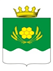 ДУМА КУРТАМЫШСКОГО МУНИЦИПАЛЬНОГО ОКРУГА КУРГАНСКОЙ ОБЛАСТИРЕШЕНИЕот _______________ № _____                        г. КуртамышО внесении изменений в решение Думы Куртамышского муниципального округа Курганской области от 23.06.2022 г. № 103                                                       «Об утверждении Положения о порядке размещения нестационарных торговых объектов на территории Куртамышского муниципального округа Курганской области»«Во исполнение п. 3 ст. 10 Федерального закона от 28.12.2009 г. № 381-ФЗ                «Об основах государственного регулирования торговой деятельности в Российской Федерации», п. 5 ст. 4 Закона Курганской области от 30.09.2010 г. № 60                       «О государственном регулировании торговой деятельности в Курганской области», п.п. 2 п. 1 приказа Департамента экономического развития Курганской области от 16.12.2022 г. № 300-ОД «О внесении изменений в приказ Департамента экономического развития, торговли и труда Курганской области от 27.12.2010 года № 115-ОД «Об утверждении порядка разработки и утверждения органами местного самоуправления Курганской области схем размещения нестационарных торговых объектов», ст. 39 Устава Куртамышского муниципального округа Курганской области Дума Куртамышского муниципального округа Курганской областиРЕШИЛА:1. Внести в приложение 1 к Положению о порядке размещения нестационарных торговых объектов на территории Куртамышского муниципального округа Курганской области, утвержденному решением Думы Куртамышского муниципального округа Курганской области от 23.06.2022 г. № 103                                           «Об утверждении Положения о порядке размещения нестационарных торговых объектов на территории Куртамышского муниципального округа Курганской области» следующие изменения: - в пункте 65 раздела XII цифру «3» заменить цифрой «7».2. Опубликовать настоящее решение в информационном бюллетене «Куртамышский муниципальный округ: официально» и разместить на официальном сайте Администрации Куртамышского муниципального округа Курганской области.3. Настоящее решение вступает в силу с момента опубликования. 4. Контроль за исполнением настоящего решения возложить на председателя Думы Куртамышского муниципального округа Курганской области.Председатель Думы Куртамышского муниципального округа Курганской области                                                 Н.Г. КучинГлава Куртамышского муниципального округа Курганской области                                                                                          А.Н. ГвоздевДеулина Д.С.2-16-26Разослано по списку (см.оборот)